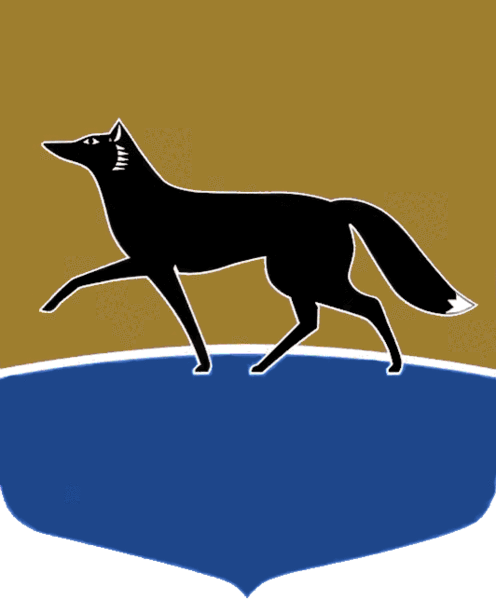 Принято на заседании Думы 21 июня 2024 года№ 609-VII ДГОб отдельном наказе избирателейВ соответствии с Порядком работы с наказами избирателей, данными депутатам Думы города, утверждённым решением Думы города 
от 26.09.2012 № 225-V ДГ, Дума города РЕШИЛА:1.	Утвердить наказ избирателей, поступивший депутату Думы города Бехтину Михаилу Михайловичу в соответствии с частью 9 статьи 2 Порядка работы с наказами избирателей, данными депутатам Думы города, утверждённого решением Думы города от 26.09.2012 № 225-V ДГ, направленный на оказание социально-экономической поддержки муниципального бюджетного дошкольного образовательного учреждения детского сада № 41 «Рябинушка» в форме выделения средств бюджета города на приобретение пяти посудомоечных машин.2.	Администрации города осуществить мероприятия по реализации наказа избирателей в срок до 31.12.2024.Председатель Думы города							М.Н. Слепов «21» июня 2024 г.